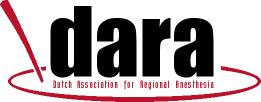 Draaiboek:	DARA Basis cursus echogeleide perifere zenuw blokkades 2017Per cursus zullen er 6 instructeurs en 6 modellen aanwezig  zijn dus ook 6 toestellen  gewenst. Het beste lijkt ons om dan 3 firma’s met ieder 2 toestellen te vragen per cursus. In de nieuwe opzet zal er meer exposure per toestel zijn en de exposure per toestel dus per station zal volledig het zelfde zijn. Vanaf 9.40 uur wordt verwacht dat de stations kunnen draaien dus dat de firma’s voor die tijd al hebben opgebouwd. Programma:	DARA Basis cursus echogeleide perifere zenuw blokkades 201708.30 – 09.00	Ontvangst met koffie of thee09.00 – 09.10	Inleiding: Gebruik van US in de loco-regionale anesthesie 09.10 – 09.40	Theorie: Scanning routine en naald-transducer coördinatie09.40 – 10.00	Modellen: Tofu-blokken prikken10.00 – 10.20	Theorie: interscaleen 10.20 – 11.00	Modellen: interscaleen (na 20 minuten wisselen van model)11.00 – 11.30	Pauze met koffie of thee11.30 – 11.40	Theorie: supraclaviculair 11.40 – 12.20	Modellen: supraclaviculair (na 20 minuten wisselen van model)12.20 – 12.35	Theorie: axillair12.35 – 13.15	Modellen: axillair (na 20 minuten wisselen van model)13.15 – 14.00	Lunchpauze14.00 – 14.15	Theorie: femoralis14.15 – 14.45	Modellen: femoralis (na 15 minuten wisselen van model)14.45 – 15.00	Theorie: ischiadicus (subgluteaal en popliteaal)15.00 – 15.40	Modellen: ischiadicus (na 20 minuten wisselen van model)15.40 – 16.00	Pauze met frisdrank16.00 – 16.45	Modellen: vrije vragen over de 5 stations van de cursus (tofu, interscaleen,		 supraclaviculair, axillair, femoralis, ischiadicus subgluteaal en popliteaal)16.45 – 17.00	Nabespreking en discussie17.00 		Borrel en afscheid